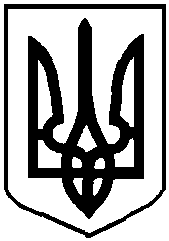 Народний депутат України01008, м. Київ-8, вул. Грушевського, 5«02» лютого 2021 р.Верховна Рада УкраїниПОДАННЯ	Відповідно до частини першої статті 93 Конституції України, частини першої статті 12 Закону України «Про статус народного депутата України» та статті 89 Регламенту Верховної Ради України в порядку законодавчої ініціативи подається на розгляд Верховної Ради України проект Закону України «Про внесення змін до Розділу ІІ "Прикінцеві та перехідні положення" Закону України "Про внесення змін до деяких законодавчих актів України, спрямованих на забезпечення додаткових соціальних та економічних гарантій у зв’язку з поширенням коронавірусної хвороби (COVID-19)" (щодо окремих питань завершення 2020/2021 навчального року)».Доповідати законопроект на пленарному засіданні Верховної Ради України буде народний депутат України Білозір Л.М.	Додатки:    	1. Проект Закону України на 1 арк.2. Пояснювальна записка на 2 арк.			3. Проект Постанови Верховної Ради України на 1 арк.4. Порівняльна таблиця до проекту Закону України на 3 арк.			5. Документи законопроекту в електронному вигляді.народні депутати України		                                     Білозір Л.М. та ін.